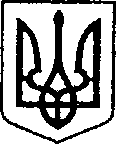        Україна						ЧЕРНІГІВСЬКА ОБЛАСТЬ	ПроектН І Ж И Н С Ь К А    М І С Ь К А    Р А Д А    53 сесія VII скликання 	      	Р І Ш Е Н Н Я	від 27 березня  2019 року		м. Ніжин	                            №40-53/2019Відповідно до статей 25, 26, 42, 59, 73 Закону України “Про місцеве самоврядування в Україні”, Земельного кодексу України, Податкового кодексу України, Закону України “Про оренду землі”, рішення Ніжинської міської ради шостого скликання від 08 липня 2015 року №6-69/2015 “Про затвердження місцевих податків”, Регламентy Ніжинської міської ради Чернігівської області, затвердженого рішенням Ніжинської міської ради Чернігівської області від 24 листопада 2015 року №1-2/2015 (із змінами), розглянувши клопотання підприємств та організацій, заяви підприємців, технічні документації щодо відведення земельних ділянок, міська рада вирішила:1. Пункт про внесення змін до Договору оренди земельної ділянки площею 0,0951 га за адресою: м.Ніжин, вул. Носівський шлях, 19д, кадастровий номер 7410400000:03:020:0013, що укладений з фізичною особою-підприємцем Твердохліб Віктору Степановичу від 12 вересня 2002 року, внесеного до Державного реєстру речових прав на нерухоме майно 13 грудня 2017 року номер запису про інше речове право: 24029373 та викласти найменування другої сторони договору в редакції: фізична особа-підприємець Твердохліб Віктору Степановичу 12/25 частку,фізична особа-підприємець Андрійцю Віктору Івановичу 13/25 частку, відповідно до договору купівлі-продажу нежитлової будівлі №1815 від 11 липня 2002 року та відповідно до договору купівлі-продажу частини нежитлової будівлі №3774 від 25 грудня 2006 року, знято  з  порядку  денного відповідно до ч.2 ст.29 Регламентy Ніжинської міської ради Чернігівської області VII скликання.2. Поновити договір оренди терміном до 01 квітня 2020 року на земельну ділянку площею 0,0081 га за адресою: м.Ніжин, вул. Шевченка, 96Т кадастровий номер 7410400000:04:022:0089 фізичній особі-підприємцю Чорному Олегу Григоровичу для будівництва та обслуговування будівель торгівлі (розміщення тимчасової споруди торгівельного призначення для здійснення підприємницької діяльності (павільйон)) при умові: до закінчення терміну дії Договору оренди привести тимчасову споруду у відповідність до затвердженого Ніжинською міською радою типового зразку, у разі невиконання Договір оренди земельної ділянки у подальшому поновлюватися не буде.2.1  Встановити орендну плату за земельну ділянку площею 0,0081 га за адресою: м.Ніжин, вул. Шевченка, 96Т на рівні дев’яти відсотків від нормативної грошової оцінки земельної ділянки за один рік.2.2. Фізичній особі-підприємцю Чорному Олегу Григоровичу заключити додаткову угоду до договору оренди земельної ділянки площею 0,0081 га за адресою: м.Ніжин,  вул. Шевченка, 96Т. 2.3. Фізичній особі-підприємцю Чорному Олегу Григоровичу у трьохмісячний термін зареєструвати додаткову угоду до договору оренди земельної ділянки площею 0,0081 га за адресою: м.Ніжин, вул. Шевченка, 96Т. При невиконанні підпункту 2.2. та 2.3. пункт 2. з відповідними підпунктами втрачає чинність.3. Внести зміни до Договору оренди земельної ділянки площею 0,0847 га за адресою: м.Ніжин, вул. Незалежності, 25, кадастровий номер 7410400000:04:023:0096, що укладений з фізичною особою-підприємцем Гришкевич Наталії Іванівни від 09 квітня 2010 року, внесеного до Державного реєстру речових прав на нерухоме майно 18 червня 2018 року номер запису про інше речове право: 26732064 в частині відсотків від нормативної грошової оцінки земельної ділянки за один рік та викласти в редакції:пункт 8 в такій редакції:- «договір укладено терміном до 09 квітня 2020 року. Після закінчення строку дії договору орендар має переважне право поновлення його на новий строк. У цьому разі орендар повинен не пізніше ніж за 30 днів до закінчення строку дії договору повідомити письмово орендодавця про намір продовжити його дію»;пункт 9 в такій редакції:- «орендна плата вноситься орендарем у формі та розмірі: у грошовій формі на рівні чотирьох відсотків від нормативної грошової оцінки земельної ділянки за один рік.»4. Відмовити у поновленні договору оренди терміном на 3 (три) роки на земельну ділянку площею 0,0010 га за адресою: м.Ніжин, вул. Шевченка, 156-1, кадастровий номер 7410400000:04:024:0047 фізичній особі-підприємцю Коту Сергію Васильовичу для будівництва та обслуговування будівель торгівлі (розміщення тимчасової споруди торгівельного призначення для здійснення підприємницької діяльності (кіоску)), на підставі рішення Ніжинської міської ради від 28 грудня 2018 року №20-49/2018 «Про поновлення договорів оренди земельних ділянок, надання земельних ділянок суб’єктам господарювання фізичним особам».5. Відмовити у поновленні договору оренди терміном на 3 (три) роки на земельну ділянку площею 0,0010 га за адресою: м.Ніжин, вул. Покровська, 8а, кадастровий номер 7410400000:04:002:0086 фізичній особі-підприємцю Твердохліб Тетяні Василівні для будівництва та обслуговування будівель торгівлі (розміщення тимчасової споруди торгівельного призначення для здійснення підприємницької діяльності (кіоску)), на підставі рішення Ніжинської міської ради від 28 грудня 2018 року №20-49/2018 «Про поновлення договорів оренди земельних ділянок, надання земельних ділянок суб’єктам господарювання фізичним особам».6. Надати у користування на умовах оренди терміном до 01 квітня 2029 року громадянину Григоревичу Євгену Олександровичу земельну ділянку площею 0,0152 га за адресою: м.Ніжин, пл. Заньковецької, 1 кадастровий номер 7410400000:04:004:0011, для будівництва та обслуговування будівель торгівлі (нежитлова будівля), що належать йому на праві власності відповідно до свідоцтва №1542 від 07 грудня 2017 року.6.1. Встановити орендну плату за земельну ділянку площею 0,0152 га за адресою: м.Ніжин, пл. Заньковецької, 1  на рівні дев’яти відсотків від нормативної грошової оцінки земельної ділянки за один рік.6.2. Громадянину Григоревичу Євгену Олександровичу заключити договір оренди земельної ділянки площею 0,0152 га за адресою: м.Ніжин, пл. Заньковецької, 1.6.3. Громадянину Григоревичу Євгену Олександровичу у трьохмісячний термін зареєструвати договір оренди земельної ділянки площею 0,0152 га за адресою: м.Ніжин, пл. Заньковецької, 1. При невиконанні підпунктів 6.2. та 6.3. пункт 6. з відповідними підпунктами втрачають чинність.7. Пункт про надання згоди фізичній особі-підприємцю Пущало Євгенії Володимирівні на виготовлення технічної документації із землеустрою щодо встановлення (відновлення) меж земельної ділянки в натурі (на місцевості) площею 0,0412 га за адресою: м.Ніжин, вул. Академіка Амосова, 5 для будівництва і обслуговування житлового будинку, господарських будівель і споруд (присадибна ділянка), де знаходиться житловий будинок з вбудованим магазином, що є її власністю відповідно до свідоцтва про право власності ЯЯЯ 989138 від 15 травня 2007 р.Земельна ділянка площею 0,0412 га за адресою: м.Ніжин, вул. Академіка Амосова, 5 перебуває у користуванні на умовах оренди у фізичній особі-підприємцю Пущало Євгенії Володимирівні відповідно до Договору оренди земельної ділянки №2374 від 02 вересня 2002 року, знято  з  порядку  денного відповідно до ч.2 ст.29 Регламентy Ніжинської міської ради Чернігівської області VII скликання.8. Надання згоди громадянину Мокіну Віктору Валерійовичу на виготовлення технічної документації із землеустрою щодо встановлення (відновлення) меж земельної ділянки в натурі (на місцевості) площею 0,0343 га за адресою: м.Ніжин, вул. Московська, 6-А кадастровий номер 7410400000:04:001:0021 для будівництва та обслуговування будівель торгівлі. Земельна ділянка площею 0,0343 га за адресою: м.Ніжин, вул. Московська, 6-А перебуває у користуванні на умовах оренди у громадянина Мокіна Віктора Валерійовича відповідно до Договору оренди земельної ділянки від 03 липня 2014 року внесеного до Державного реєстру речових прав на нерухоме майно 09 липня 2014  року номер запису про інше речове право: 62735209. Начальнику відділу земельних відносин Місан В.М. забезпечити оприлюднення даного рішення на сайті протягом п`яти робочих днів після його прийняття.10. Організацію виконання даного рішення покласти на першого заступника міського голови з питань діяльності виконавчих органів ради Олійника Г.М. та відділ земельних відносин.11. Контроль за виконанням даного рішення покласти на постійну комісію міської ради з питань земельних відносин, будівництва, архітектури, інвестиційного розвитку міста та децентралізації (Деркач А.П.).Міський голова	    						 	  А.В.ЛінникПро поновлення договорів оренди земельних ділянок, внесення змін, надання згоди на виготовлення технічної документації із землеустрою, надання земельних ділянок суб’єктам господарювання фізичним особам